上海市第八届“徐汇华泾杯”手工编织作品大赛方案一、活动目的黄道婆是我国棉纺业的先驱，十三世纪杰出的纺织技术革新家。徐汇区华泾镇作为黄道婆的故乡，有着丰厚的历史文化底蕴和优秀的纺织技能资源优势。为传承黄道婆“衣被天下、泽被后世、自强不息、造福社会”的精神，弘扬工匠精神，传承手工编织的非遗文化，特举办上海市第八届“徐汇华泾杯”手工编织作品大赛，倡导将传统手工女红钩编的经典技艺和现代的时尚元素有机结合，给广大爱好编结者搭建相互学习、交流、切磋技艺的平台，通过大赛将悠久的编织艺术发扬光大，发现更多热爱生活、凝聚亲情、勤劳智慧的女性，用智慧和爱心编结出多姿多彩的生活梦想。二、组织机构主办单位：上海市成人教育协会徐汇区推进学习型社会建设指导委员会办公室承办单位：徐汇区华泾镇社区教育委员会  上海东湾艺术中心协办单位：各区县学习办（社区学院）三、参赛办法    （一）参赛对象    凡在上海工作、学习、生活的市民，均可向有关街道社区学校、区（县）学习办、社区学院报名参与。由各区县学习办初选后，选送10幅作品照片送往大赛组委会。（二）参赛作品要求 参赛作品必须是健康有益、本人手工编结(钩针棒针不限）、体现编结艺术特色的，包括服装和饰品两大类。初赛只需提交作品照片。作品存放入“编织大赛作品（XX区）”文件夹内例：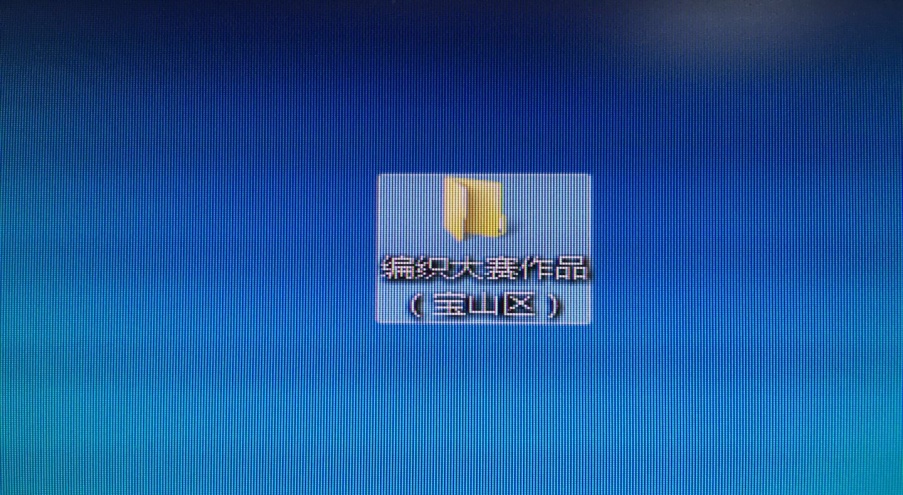 2、参赛作品分类： 1）服装类   2）饰品类分别放入两个文件夹，如下。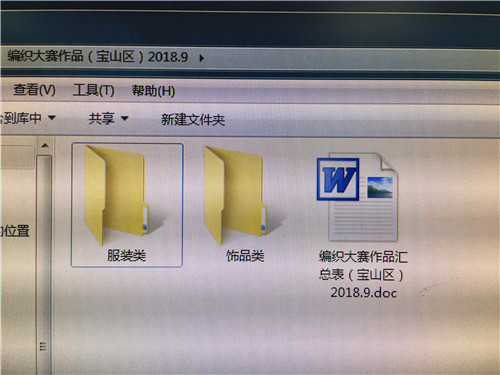 3、照片要求：每张照片总像素不小于2M，文件类型为jpg格式。注明：××区、作者姓名、作品标题。例：徐汇区  韩XX  花无缺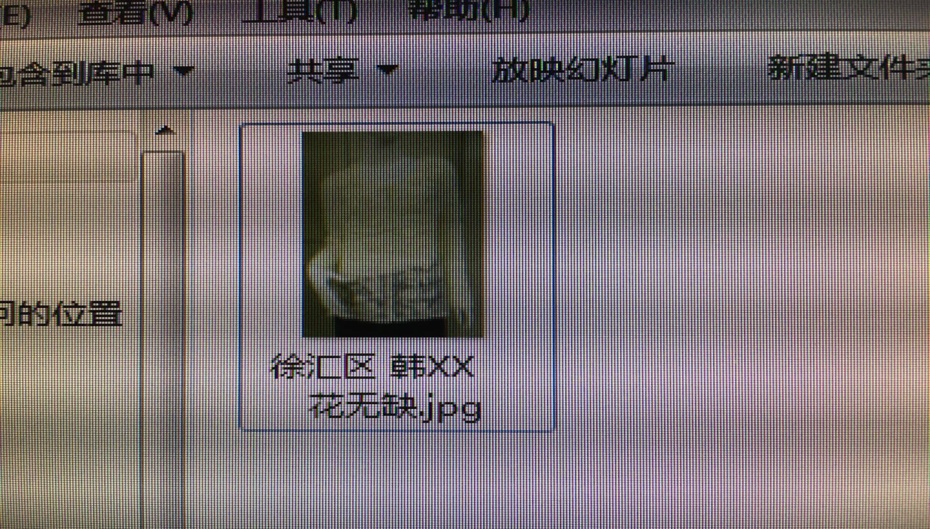 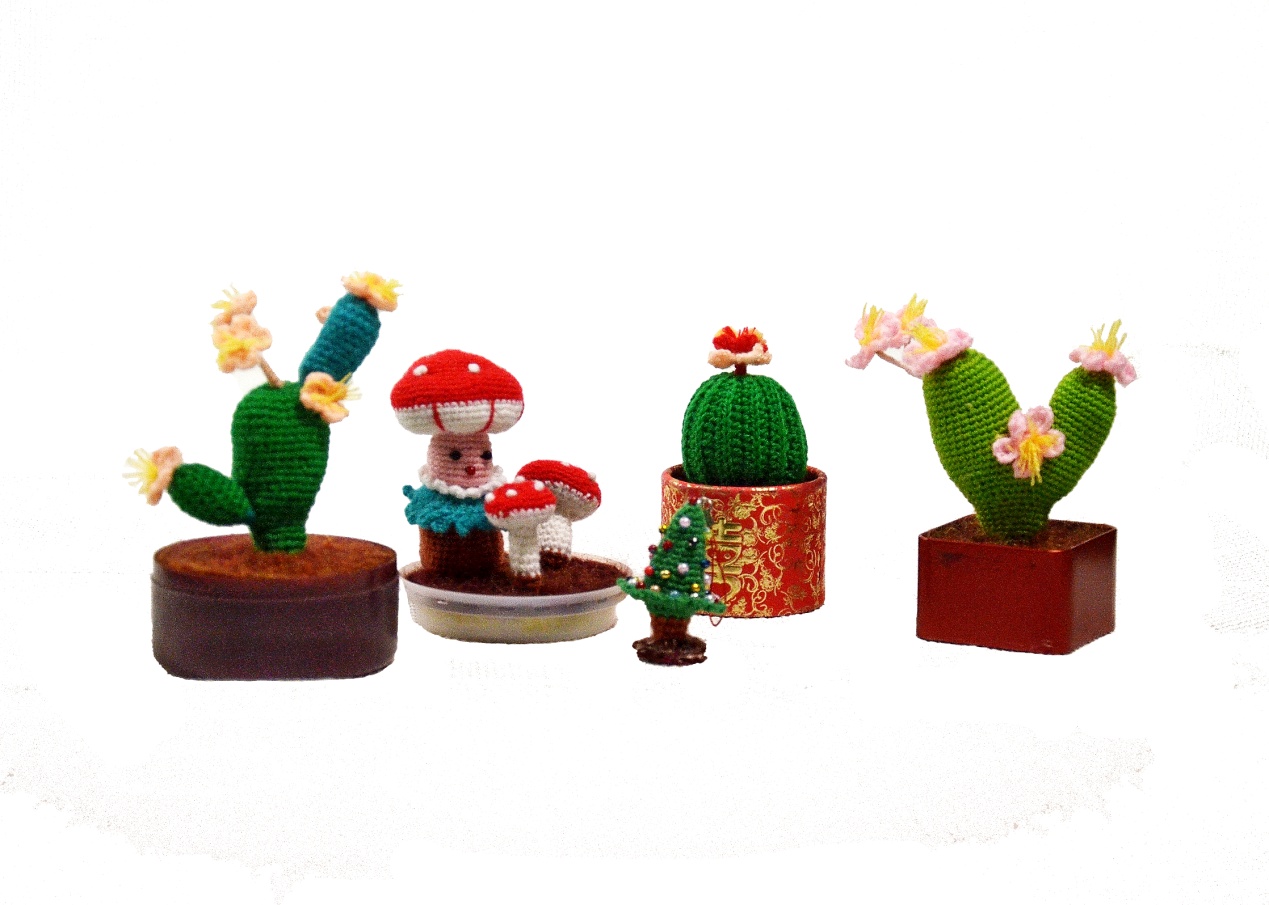 4、填写编织大赛报名表，如作品多可以自行增加行数，见附件。填写完后存入总文件夹内。注意：服装类和饰品类分开填写。因作者资料缺失或不准确而导致无法与之取得联系，失去参评资格，主办方不承担责任。5、各区学习办将初审入选作品文件夹压缩发送至指定邮箱，恕不接受以居委、社区学校为单位的报名以及个人单独报名！大赛组委会邮箱  hjzsqxx@163.com6、作品送交时间：2020年9月10日截止四、大赛形式为扩大大赛参与面，搭建广大编织爱好者学习交流的平台，本届大赛采用线上线下相结合的方式。11月下旬，所有参赛者可登陆徐汇区终身学习网，观摩大赛优秀作品展，可点评、交流，更有更多精彩时尚编织微课供大家在线学习。大赛组委会还将组织优秀作品实物展，展出时间地点另行通知。 五、时间安排       7月31日前，各区组织初赛。     9月10日前，各区将初评优秀作品上交。将初审入选作品照片集中发送至大赛组委会邮箱，参加决赛。     9月30日前，大赛组委会组织专家进行复审评比。     11月下旬，举办上海市第八届徐汇“华泾杯”手工编织作品大赛总结颁奖大会。 六、奖项设置1、服装类：分设一等奖3名，二等奖6名，三等奖10名。2、饰品类：分设一等奖3名，二等奖6名，三等奖10名。3、参赛者应同意接受：所有参赛作品，大赛组委会有权将其展出、出版或使用于非营利性的宣传、网络等，而不计任何所酬。  七、评委会组成 由大赛组委会组织相关工艺美术专家、服饰设计师、编织技艺传承人等组成赛事评委会，确保本次大赛展评活动的公开、公正、公平举行。 本次大赛的未尽事宜和最终解释权归上海市第八届“徐汇华泾杯”手工编织作品大赛组委会所有。大赛组委会联系者信息：徐汇区华泾镇社区（老年）学校    陆培军老师地址：徐汇区龙吴路2388弄120号   联系电话：64965060报名表见下页附件附件：编织大赛报名表（XX区）区总负责老师                   电话              注：请一定填写作者本人手机号码，以便入围或获奖后直接联系作者本人。谢谢配合！作者姓名作品名称（服装类）本人手机号码（必填）作者姓名作品名称（饰品类）本人手机号码（必填）